**Buy from Our Many Contracts within Massachusetts**PSE01 – Public Safety Equipment and Two-Way Radio Equipmentwww.commbuys.comNEW CONTRACT ADDITIONS HIGHLIGHTED IN REDMassachusetts State Police Crime Scene Services SP20-INVEST-X81Investigative Supplies, Tools, & AccessoriesMassachusetts State Police, Dept. of Correction, Environmental Police SP22-AMMO-X86Firearms, Ammunition, Less Lethal Munitions______________________________________________________ _________________________ATF: DEALER EXPLOSIVES FEL26, DEALER DESTRUCTIVE FFL09APEX dealer for SAFARILAND Products                                                                                                                                                                   Jan 2022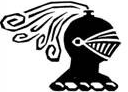 Central Equipment, LLCPO Box 781 - Mattapoisett MA, 02739800.472.7747 - Fax 508.758.9758Email: jeanc@central-equipment.netwww.central-equipment.net5.11Acorn RecordersACS – Mouthpieces Advanced ID DetectionAED BrandsAll Hands on DeckAmerican LockerBioSound Blackhawk IndustriesBlackintonBlue LineBola Wrap-remoteconstraint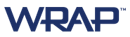 Bolle Boundless SecurityBrownellBushnellButler CreekCase CrackerCAT-No American RescueCMI – IntoxilyzerColdFire – Fire SuppressionConcept SeatingCOPSync911Crossmatch Damascus TacticalDAX – Evidence Recorder SFST/DREDecatur RadarDigitalBlue  – Situational awareness appDonnegan SystemsDoorStorm Drager AlcotestFlexSafeFLIR G&G LeatherGarrett Metal DetectorsGenetecGeoOrbitalGH ArmorGeoOrbitalGH ArmorGlove CraftersGTDS Unit 4-KWDS Training SystemsHeatsheetHiggins CorpHoppesHumane RestraintInforce LightsJPF BirdscareLeatherhead ToolsLTI LaserLynn Peavey MicronelMillettFAAC – MILO RangeMorphtecM-Pro7NewCom WirelessNexgenNight Optics USANopticPeerlessPelicanPeltorPhilipsPosey RestraintsQuabbin HealthcareQuik ClotRanger - BOSS ChairRAVE Mobile Safety RedmanRencoSafety FlagSeer HelmetsSerengetiSimmonsSirchieSoft TW–H&H MedicalSpeedwellStarWitnessStinger SpikeStoney PointStreamlightStrong LeatherSWAT-T – TemsTAG Global Systems TascoTeacherLockTender CorpUncle MikesUnited Public SafetyUnited ShieldUS ArmorViewPack  –  FaceshieldsVIDTACVigilant/MotorolaWatchguard/MotorolaMass. Dept. of Correction uses SP20-INVEST X81Def TecEvi-Paq-LightningIndenticatorMonadnockB SquareODV INC.Break FreeNIK Public SafetyKleen BoreBianchiSafarilandForensics SourceSpeedFeedHatch